Molecular ServicesComplete Nuclease (CRISPR) mediated KOs of custom somatic cell linesCRISPR construct design and activity assayNuclease (CRISPR/TALEN) mediated mouse KOs/KIsNuclease (CRISPR) mediated Conditional KO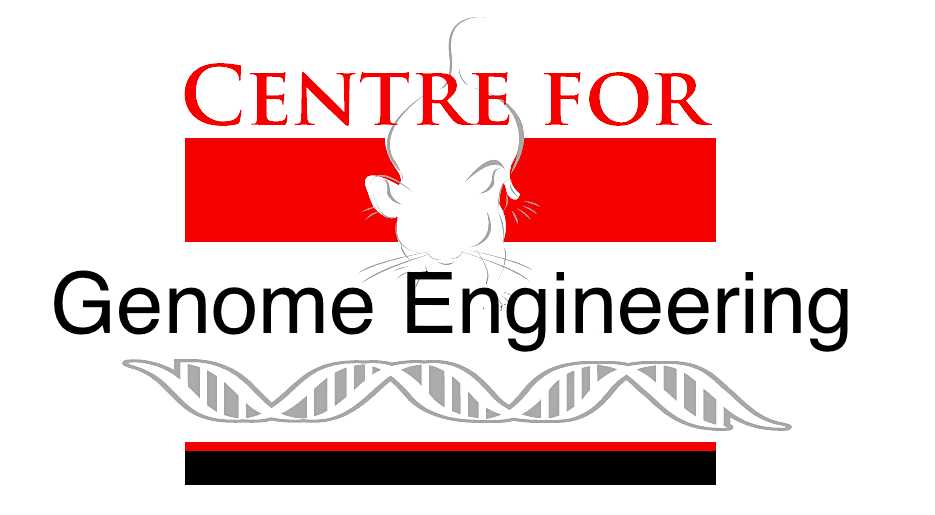 Consultation and advice on vector designConsultation on Genome editing in miceBacterial artificial chromosome recombineeringDevelopment of transgenic and gene targeting constructsPCR program and conditions troubleshootingPCR and LR-PCR screening (genotyping)Genotyping for the establishment of transgenic lines	Mycoplasma testing of cell lines